             СВИМ ПОТЕНЦИЈАЛНИМ ПОНУЂАЧИМА           ЈН   2150/2013Предмет: Измена и допуна конкурсне документације по јавној набавци бр. 2150/2013У објављеном позиву за подношење понуда грешком је наведен датум 20.01.2013 године, тачан датум за достављање и отварање понуда је 20.01.2014 године. Исто самим тим важи за конкурсну документацију, рок за доставу и време отварања понуда остају непромењени.                                                            Комисија за ЈН 2150/2013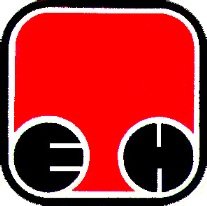 Електропривреда Србије  - ЕПСПривредно Друштво Термоелектране Никола Тесла,  Обреновац